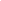 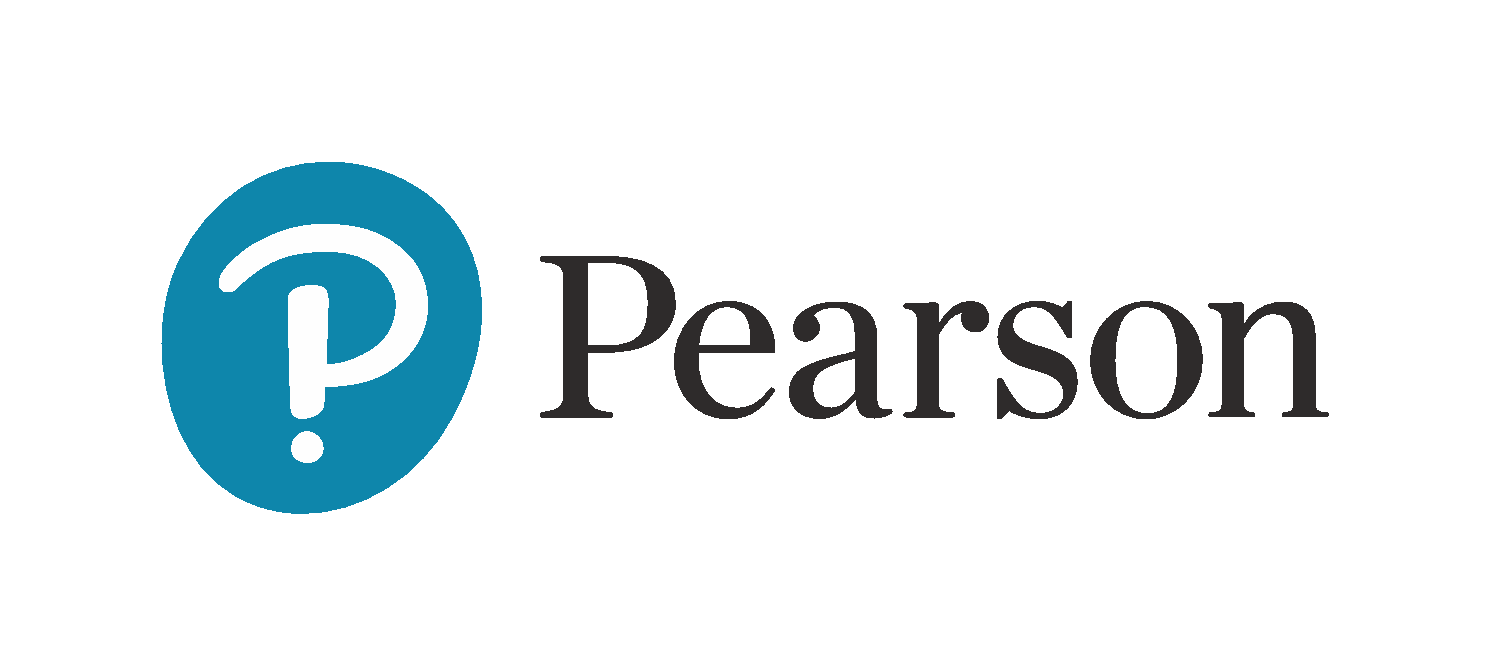 Pearson Representative International Centre Inspection FormPearson Edexcel, LCCI or Pearson Test of English General (PTE) ApprovalIntroductionThis form should be used in conjunction with the completed centre approval application form and should be completed by a member of the Pearson International Regional Staff or a representative of the Overseas Authority.If you are inspecting a centre on behalf of Pearson and work for the Overseas Authority, please send a copy of the completed inspection form to the Pearson Representative who commissioned you to inspect the centre.There is a JCQ checklist in Appendix 1 to support you with carrying out this inspection. This checklist does not apply to centres wishing to deliver PTE General or LCCI. Pearson staff should send the completed Inspection form and accompanying centre application form to internationalGQapproval@pearson.com.  Should any of the provisions listed under Section 3 be considered unsatisfactory they should be discussed with the Head of the Centre, whose observations should be noted. If you are unable to visit a centre in person, please contact InternationalGQapproval@pearson.com for advice 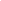 Section 1: Centre DetailsSection 2: Pearson Representative and visit details Section 3:  Approval Criteria 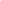 Section 4: Approval RecommendationPlease return this form to InternationalGQapproval@pearson.com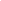 Appendix 1 – JCQ Guidelines – Secure Storage Checklist (not applicable to PTE or LCCI)Centre/Organisation nameCentre numberCentre numberAddress typeAddress line 1Address line 2Address line 3TownCountryPostcodeName of Person Conducting the VisitJob titleDate of visitTime of visit Approval Criteria Y/NCommentsPolicies and procedures reviewedExamination Rooms viewed Safe and Secure room viewed and access restrictedInvigilation roles and responsibilities understoodJCQ Exam Regulations understoodPTE Test Centre requirements understoodPearson LCCI Rules of Examination understood Further Comments Further Comments Further Comments QualificationCentre Approved CommentsPearson Edexcel PTE GeneralLCCII confirm that I have visited this centre I confirm that I have visited this centre I confirm that I have visited this centre Please selectI confirm the centre fully understands the requirements for Pearson centre recognition and the responsibility associated with delivering Pearson qualificationsI confirm the centre fully understands the requirements for Pearson centre recognition and the responsibility associated with delivering Pearson qualificationsI confirm the centre fully understands the requirements for Pearson centre recognition and the responsibility associated with delivering Pearson qualificationsPlease selectNameDateEmail addressPhone numberSecure Storage RequirementsMet requirementsThe door to the room used to secure material is of solid construction?Does the door have a security lock?Is the secure room only accessible by exams office staff?Only min 2/ max 4 people have keys/access to keys to the secure room?Material will be stored in a lockable storage unit?One of the following units is being used to store confidential materials; A strong, non-portable safeA non-portable security cabinet with multi point locking systemA metal (filing) cabinet which is bolted to the floor or a wall and has an external locking barA walk-in store room with a metal shutter/security screen in front of the door or open shelvingThe examinations room is suitable for the exam(s) heating and ventilationlighting  levels of noiseThe minimum distance between desks is 1.25 metres, can accommodate test papers and answer sheets and are all facing the same direction?  